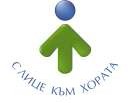 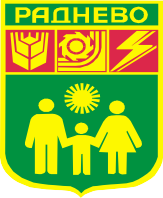 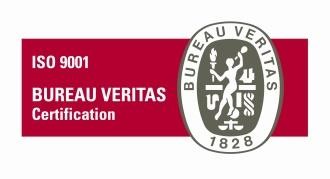                                       ОБЩИНА РАДНЕВО, ОБЛАСТ СТАРА ЗАГОРАОбщина Раднево обявява публичен търг с тайно наддаване за продажба на движими вещи – бетонови плочки /втора употреба/, частна общинска собственост, обикновен сив бетон с размери 31 см., с дебелина 4.50 см., окомплектовани в следните пакети:Пакет № 1 – 100 бр. бетонови плочки, с начална тръжна цена – 25.00 лв. без ДДС или 30.00 лв. с ДДС.Пакет № 2 – 100 бр. бетонови плочки, с начална тръжна цена – 25.00 лв. без ДДС или 30.00 лв. с ДДС.Пакет № 3 – 300 бр. бетонови плочки, с начална тръжна цена – 75.00 лв. без ДДС или 90.00 лв. с ДДС.Пакет № 4 – 300 бр. бетонови плочки, с начална тръжна цена – 75.00 лв. без ДДС или 90.00 лв. с ДДС.Пакет № 5 – 500 бр. бетонови плочки, с начална тръжна цена – 125.00 лв. без ДДС или 150 лв. с ДДС.Пакет № 6 – 500 бр. бетонови плочки, с начална тръжна цена – 125.00 лв. без ДДС или 150 лв. с ДДС.Пакет № 7 – 1000 бр. бетонови плочки, с начална тръжна цена – 250.00 лв. без ДДС или 300 лв. с ДДС.Пакет № 8 – 1000 бр. бетонови плочки, с начална тръжна цена – 250.00 лв. без ДДС или 300 лв. с ДДС.Сделката е облагаема по Закона за ДДС.2.Депозит за участие - 10% от началната търгова цена. Същият да се внася по банков път – IBAN: BG13 CECB 9790 33I3 7171 00, BIC код: СECBBGSF при „Централна кооперативна банка“ АД, ФЦ – гр.Стара Загора, офис гр.Раднево.. Краен срок за внасяне на депозита - до 10.30 часа на съответната дата за провеждане на търга.3.Търгът да се проведе на 28.07.2023 г. от 10.30 ч., в зала 315 на Общинска администрация, гр.Раднево. Резервна дата – 04.08.2023 г. в същия час и място.4.Тръжната документация ще се получава от Гише №3 в Информационен център при Общинска администрация - гр. Раднево срещу внесени невъзстановими 10.00 лв. /без ДДС/ на Гише №5 /Каса/ в Информационен център при Общинска администрация, гр. Раднево.5.Крайният срок за закупуване на тръжната документация - до 10.30 часа на съответната дата за провеждане на търга.6.Оглед на движимите вещи - по договаряне.7.Утвърждавам тръжна документация, определяща условията за провеждане на търга.8.В деня и часа, определени за провеждане на търга, участниците представят пред комисията по търга пликовете с предложенията за участие и документите, изброени в тръжната документация.9.Условията на търга по отношение на обекта, началната цена, специалните изисквания към участниците да се обнародват в един местен вестник, най-малко 15 дни преди датата на търга, извлечение от заповедта да се обяви на видно място в сградата на Общинска администрация, гр.Раднево в 3-дневен срок от нейното издаване, както и на интернет страницата на общината.Настоящата заповед да бъде връчена на Ваня Георгиева - гл. специалист дирекция “Общинска собственост и социални дейности” за сведение и изпълнение.Контрола по изпълнението на заповедта възлагам на Валентина Вълева – директор на дирекция ОССД.Телефон за информация: 0417/81 253     С уважение,      Д-Р ТЕНЬО ТЕНЕВ    Кмет на Община Раднево